LiftSmartEatSmartInitial Nutrition AssessmentWilson Sanchez, CSCS, NSCA-CPTWilson Sanchez, CSCS, NSCA-CPTLiftSmartEatSmartNutrition Follow-up Progress ReportWilson Sanchez, CSCS, NSCA-CPTGoal SheetName:                                                                Date:Nutrition Goals:1.2.3.Exercise Goals1.2.3.Next Nutrition AppointmentDate:                                      Time:       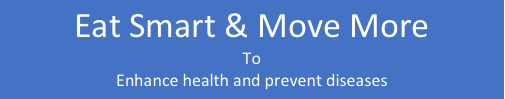 Diet Elimination- Food DiaryDate: ___________________To Whom It May Concern:This letter is to certify that ______________________________ has been seen by Wilson Sanchez, Eat Smart & Move More Director. He/She should be excused for __________________________(dates). For any questions feel free to contact us at  646-209-8934 or www.liftsmartfitness.com Thank you, Wilson Sanchez, CSCS, NSCA-CPT Nutrition & Exercise Coach Demographic Information and Medical HistoryDemographic Information and Medical HistoryDemographic Information and Medical HistoryDemographic Information and Medical HistoryDate: Age: DOB: Gender:   Name:Primary MD:Accompanying member:Member Relationship:Past Medical History:Past Medical History:Past Medical History:Past Medical History:Family History:Family History:Family History:Family History:Medications:Medications:Medications:Medications:Supplementations:Supplementations:Supplementations:Supplementations:Food Allergies/Intolerances:Food Allergies/Intolerances:Food Allergies/Intolerances:Food Allergies/Intolerances:Dietary Restrictions:Dietary Restrictions:Dietary Restrictions:Dietary Restrictions:Who Prepares Most of your Meals:   Self-prepared FamilySpouse/PartnerTake-outWho Prepares Most of your Meals:   Self-prepared FamilySpouse/PartnerTake-outWho Prepares Most of your Meals:   Self-prepared FamilySpouse/PartnerTake-outWho Prepares Most of your Meals:   Self-prepared FamilySpouse/PartnerTake-outSmoke/Tabaco use:YesNoIf yes, How Often:Smoke/Tabaco use:YesNoIf yes, How Often:Smoke/Tabaco use:YesNoIf yes, How Often:Smoke/Tabaco use:YesNoIf yes, How Often:Preferred Language:Preferred Language:Preferred Language:Preferred Language:Dentition:Dentition:Missing or damaged teethDenturesChewing difficultySwallowing difficulty Missing or damaged teethDenturesChewing difficultySwallowing difficulty Anthropometrics Data, Physical Activity, Laboratory DataAnthropometrics Data, Physical Activity, Laboratory DataAnthropometrics Data, Physical Activity, Laboratory DataAnthropometrics Data, Physical Activity, Laboratory DataAnthropometrics Data, Physical Activity, Laboratory DataAnthropometrics Data, Physical Activity, Laboratory DataAnthropometrics Data, Physical Activity, Laboratory DataAnthropometrics Data, Physical Activity, Laboratory DataAnthropometrics Data, Physical Activity, Laboratory DataAnthropometrics Data, Physical Activity, Laboratory DataBW:BW:UBW:UBW:IBW:IBW:LBW:LBW:HBW:HBW:Diet History:Yo-yo dietBinge dietEating disorderOther:Diet History:Yo-yo dietBinge dietEating disorderOther:Diet History:Yo-yo dietBinge dietEating disorderOther:Diet History:Yo-yo dietBinge dietEating disorderOther:Diet History:Yo-yo dietBinge dietEating disorderOther:Diet History:Yo-yo dietBinge dietEating disorderOther:Diet History:Yo-yo dietBinge dietEating disorderOther:Diet History:Yo-yo dietBinge dietEating disorderOther:Diet History:Yo-yo dietBinge dietEating disorderOther:Diet History:Yo-yo dietBinge dietEating disorderOther:Lab Date:TSHTSHCholCholGluGluTrigTrigHbA1cExercise Frequency:Exercise Frequency:SedentarySedentary1-2 times/week1-2 times/week3-4 times/week3-4 times/week+4 times/week+4 times/weekType of Exercise:Type of Exercise:Type of Exercise:Type of Exercise:Type of Exercise:Type of Exercise:Type of Exercise:Type of Exercise:Type of Exercise:Type of Exercise:Diet Education AssessmentGoal Plans:1.2.3.4.24 Hour Recall24 Hour Recall24 Hour RecallBreakfast:Awake Time:Lunch:Breakfast Time:Dinner:Lunch Time:Snack:Dinner Time:Drinks (oz./glasses):Snack Time:Water (oz./glasses):Bed Time:NotesDemographic Information and Medical HistoryDemographic Information and Medical HistoryDemographic Information and Medical HistoryDemographic Information and Medical HistoryDemographic Information and Medical HistoryDemographic Information and Medical HistoryDemographic Information and Medical HistoryDemographic Information and Medical HistoryDate:Last RD Visit:Last RD Visit:Last MD Visit:Last MD Visit:Age:Age:Gender:Name:Name:Name:Name:DOB:DOB:DOB:DOB:Body Weight:Body Weight:Gain/Loss:Gain/Loss:BMI:BMI:Blood Pressure:Blood Pressure:Any medical conditions now or in the past:Any medical conditions now or in the past:Any medical conditions now or in the past:Any medical conditions now or in the past:YesNoIf yes, explain. Be specific:YesNoIf yes, explain. Be specific:YesNoIf yes, explain. Be specific:YesNoIf yes, explain. Be specific:24 Hour Recall24 Hour Recall24 Hour RecallBreakfast:Awake Time:Lunch:Breakfast Time:Dinner:Lunch Time:Snack:Dinner Time:Drinks (oz./glasses):Snack Time:Water (oz./glasses):Bed Time:New Lab Data and Medications/SupplementsNew Lab Data and Medications/SupplementsNew Lab Data and Medications/SupplementsNew Lab Data and Medications/SupplementsLab Date:Lab Date:TSH: Glu:Chol:HDL:LDL:BUN:Trig:HbA1c:Other:TSH: Glu:Chol:HDL:LDL:BUN:Trig:HbA1c:Other:Changes in Medications/Supplements:YesYesNoGoalsGoalsGoalsMet first goalStill working on itMeeting objectivesComments/Changes in Diet Prescriptions, Exercise/Goals/Plans:1.2.3.4.5.Comments/Changes in Diet Prescriptions, Exercise/Goals/Plans:1.2.3.4.5.Comments/Changes in Diet Prescriptions, Exercise/Goals/Plans:1.2.3.4.5.DAYFOODQUANTITYFEELINGSYMPTOMS